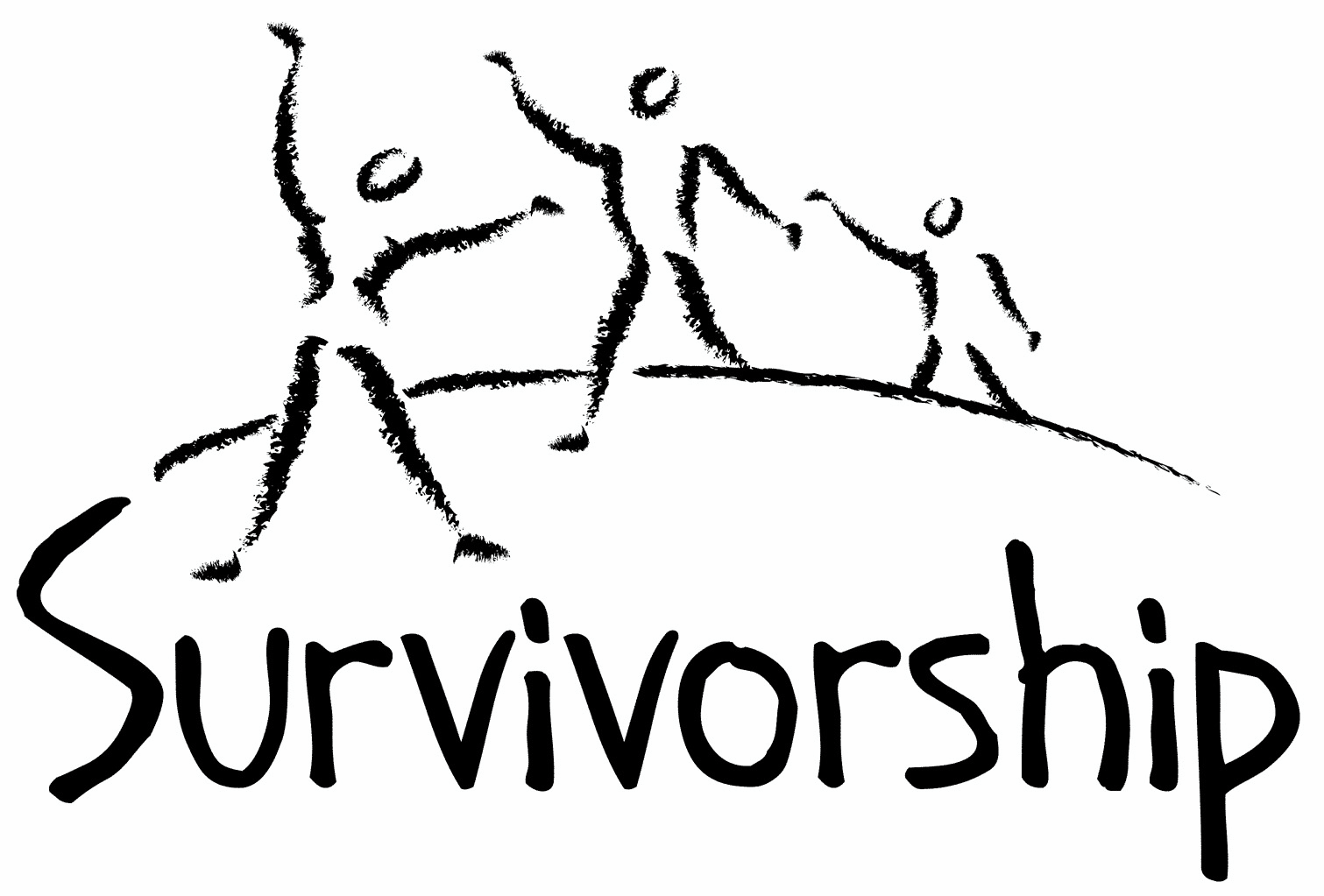  Vol. 194 No. 9 and 10September/October 2018The Notes, formerly called Chart Notes, ISSN 1523-275, is published bimonthly, copyright © 1999-2018 by Survivorship. All rights reserved. The entire contents of this issue are copyrighted by Survivorship and by the individual contributors. Please write Survivorship or E-mail info@survivorship.org for permission to reprint. Survivorship is a nonprofit organization.Dear Friends,We co-sponsored the SMART East Coast Conference this summer in August in Connecticut.  https://ritualabuse.us/smart-conference/2018-conference/   Two PowerPoint presentations are online. The Credibility of Ritual Abuse Allegations  Presenter: Randy Noblitt, PhD  https://ritualabuse.us/smart-conference/2018-conference/the-credibility-of-ritual-abuse-allegations/ Synopsis: To what extent do mental health and other helping professionals believe the stories of ritual abuse survivors? This presentation systematically reviews the empirical research on the credibility of ritual abuse allegations. After presenting the findings there will be a discussion that welcomes the opinions of the attendees regarding their own conclusions including considerations of the community standard, professional ethics, related forensic questions, and advocacy for extreme abuse survivors.Changes in Awareness of Severe Abuse and Child Abuse Crimes Over Twenty Five YearsPresenter: Neil Brick  https://ritualabuse.us/smart-conference/2018-conference/changes-in-awareness-of-severe-abuse-and-child-abuse-crimes-over-twenty-five-years/   The awareness of severe abuse and child abuse crimes has changed over the last 25 years. In the early 1990s, severe abuse survivors were often believed and supported. Then a backlash started and severe abuse survivors and their supporters were harassed and attacked. The child abuse survivor movement changed and adapted. Ten years ago, research began again to help expose severe abuse crimes. This presentation will discuss the changes of the last 25 years.  http://neilbrick.com/articles/neil-brick-conference-presentation-2018-changes-in-awareness-of-severe-abuse-and-child-abuse-crimes-over-twenty-five-years/ Please remember to renew your membership if it is due. Information is at: https://survivorship.org/how-to-renew-your-membership/  Survivorship grows and survives with your help and support. The Survivorship Board of Directors: Neil, Eileen, Karol and RandySurvivorship blog   https://survivorshipwp.wordpress.com Survivorship on Twitter https://twitter.com/Survivorshiporg                                                                           Survivorship on  Facebook  https://www.facebook.com/SurvivorshipRitualAbusePage Organised Abuse in the UK Conference 2018Wednesday 7th November 2018Venue: Tayside Deaf Hub, The Old Mill, 23 Brown St, Dundee DD1 5EF   Time: 9:00am – 5:00pmBook Your Place at https://www.ticketsource.co.uk/izzys-promise SpeakersLaurie Matthew OBE - Founder and Executive Manager for Eighteen And Under, Izzy’s Promise and a host of other organisations all aimed at supporting survivors of abuse and prevention of abuse.Sarah Nelson - Universities of Edinburgh and Dundee, has written and presented widely for decades on sexual abuse issues. Her research includes the voices of young survivors, critiques of current child protection systems, backlash theories, community prevention, and physical and mental health issues for survivors. She is author of Tackling Child Sexual Abuse: Radical Approaches (2016)Joseph Lumbasi (PhD Student) – Manager of Izzy’s Promise.Matt Carey (with Sarah Paton Briggs) survivor and authorConference TopicsEmpowering SurvivorsThe importance of listening to what survivors tell us: recent research and stories from survivors.The Myth of the Satanic PanicEvidence of ritual abuse was dismissed as a “satanic panic”, and this propagandistic theory remains widespread and influential today. Sarah Nelson analyses numerous flaws in the theory, as part of lies and deception in the backlash.How Online Support Spaces are viewed and experienced by Ritual Abuse SurvivorsDescribing an ongoing PhD research project. A Small Boy SmilingA remarkable journey of healing from the trauma of child sexual abuse to spiritual awakening. In his new book, Matt Carey tells a remarkable story of survival and overcoming the trauma, guilt and shame of childhood sexual abuse, teenage alcoholism, sexual anorexia, and post-traumatic stress disorder. His lifelong search for peace, love and healing culminates in personal spiritual awakening and a desire to help other survivors of sexual abuse to discover their own healing.Child and Ritual Abuse Conference Helps Educate Survivors and Their Helpers; Speakers included Dr. Randy Noblitt and Neil Brick  https://www.webwire.com/ViewPressRel.asp?aId=227656 On Saturday and Sunday August 18 and 19, 2018, S.M.A.R.T. Ritual Abuse and Mind Control Newsletters sponsored an educational conference for survivors of ritual abuse and their helpers. Attendees report that the conference was a great success. In addition to the excellent presentations, there were opportunities for networking with other attendees and reading books and literature on the topics of severe child abuse, cults and mind control.Dr. Randy Noblitt discussed the research surrounding examining the credibility of ritual abuse allegations. Neil Brick presented information about the progress of the child abuse movement over the last twenty-five years. A copy of his transcript is online. Jillian Jackson presented information on Cognitive Processing Therapy (CPT). Manjot Singh Khalsa presented on the topic of Radikal Healing, a holistic therapeutic approach for the healing of trauma. He presented a Kundalini Yoga experiential workshop called Be Here Now. Michael Skinner performed songs from several of his CDs. He addresses the issues of trauma, abuse and mental health concerns through public speaking and his music. Scientific research and resources were presented during the conference, including Proof That Ritual Abuse Exists and a Large List of Ritual Abuse and Child Abuse References.News ArticlesSome of these articles may describe violence and/or abuse.'Satanic ritual' killing: Siblings 'sacrifice elderly mum to devil' WARNING: GRAPHIC CONTENT  https://www.mirror.co.uk/news/world-news/satanic-ritual-killing-siblings-sacrifice-12939025Perú: hijos matan a su madre en escabroso ritual satánicohttp://www.cdn.com.do/2018/07/18/peru-hijos-matan-madre-escabroso-ritual-satanico/Larry Nassar Set To Appeal Sexual Abuse Case SentenceAttorneys for convicted sex abuser Larry Nassar filed two motions challenging the sentence he received earlier this year for sexual assault.... Nassar, a former Michigan State and USA gymnastics doctor, was sentenced up to 175 years on Michigan state charges of sexual assault, to go along with a sentence of 40 to 125 years in prison on three counts of sexual assault. He also recieved a 60–year sentence on federal child-pornography charges. https://www.si.com/olympics/2018/07/25/larry-nassar-sex-abuse-convictions-appealSeagram’s Liquor Heiress Charged in Nxivm Sex-Trafficking CaseClare Bronfman, an heiress to the Seagram’s liquor fortune, pleaded not guilty on Tuesday in federal court in Brooklyn after her arrest on conspiracy and racketeering charges in connection with her role at Nxivm, a self-help group that prosecutors call a pyramid scheme and former members say is a cult.https://www.nytimes.com/2018/07/24/nyregion/nxivm-arrest-seagram-heiress.htmlBackpage.com founder and CEO face new charges  A new indictment in Arizona against operators of Backpage.com alleges the classified ad site gave free ads to prostitutes and cultivated arrangements with others who worked in the sex trade to get them to post ads with the company.A total of seven people were charged in an indictment in late March alleging the site ignored warnings to stop running prostitution ads, sometimes involving children, after the site brought in $500 million of prostitution-related revenue since its inception in 2004.https://edmontonsun.com/news/crime/backpage-com-founder-and-ceo-face-new-charges/wcm/07104bbc-903b-4148-8701-8f6d1375315fGerman mother jailed for prostituting young son online  A German woman and her partner have been jailed after pimping out a boy to pedophiles they found online.https://www.dw.com/en/german-mother-jailed-for-prostituting-young-son-online/a-44978403Boy found at New Mexico compound died in religious ritual, officials sayhttp://www.ktva.com/story/38876582/boy-found-at-new-mexico-compound-died-in-religious-ritual-officials-sayGrand jury report identifies over 1,000 victims of priest abuseMore than 1,000 children — and possibly many more — were molested by hundreds of Roman Catholic priests in six Pennsylvania dioceses, while senior church officials took steps to cover it up, according to a landmark grand jury report released Tuesday....The report said more than 300 clergy committed the abuse over a period of decades.http://www.ktva.com/story/38885579/grand-jury-report-identifies-over-1000-victims-of-priest-abuseEx-priest accused of sexual abuse got Disney job with help from Catholic Church, grand jury finds   https://www.cbsnews.com/news/edward-ganster-ex-priest-disney-world-job-catholic-church-pennyslvania-grand-jury-report/'I Am a Killer' Interviews Miguel Martinez and Miguel Venegas About Their Roles in Satanic Murders  https://www.aetv.com/real-crime/i-am-a-killer-miguel-martinez-miguel-venegas-texas-murders-satanicMaryland private school investigating alleged sexual abuse   A private school in Maryland has launched an investigation into allegations that a culture of sexual abuse existed in the 1970s with administrators' knowledge, a newspaper reported. https://www.aol.com/article/news/2018/08/19/maryland-private-school-investigating-alleged-sexual-abuse/23505158/New report lists 21 additional victims of sexual abuse at St. Paul's School  10 former faculty members named in report...St. Paul's School in Concord  https://www.wmur.com/article/new-report-lists-21-additional-victims-of-sexual-abuse-at-st-pauls-school/22794264Nuns charged in Smyllum Park child abuse investigationPolice examining claims of abuse over decades at Catholic home charge 12 people....The allegations of abuse at Smyllum Park, including unsubstantiated claims of “satanic” rituals at the home, have been at the centre of a long-running official public inquiry into child sexual abuse at children’s homes in Scotland.  https://www.theguardian.com/uk-news/2018/aug/23/nuns-charged-in-investigation-into-child-abuse-at-smyllum-parkThe ghosts of St. Joseph's orphanage: BuzzFeed News reveals extent of child abuse  In the 1990s, Burlington Free Press journalists including Sam Hemingway reported extensively on allegations of child abuse by former residents of St. Joseph's Orphanage in Burlington.  https://www.burlingtonfreepress.com/story/news/2018/08/27/buzzfeed-report-catholic-orphanages-reveals-decades-child-abuse/1108320002/CIA Mind Control | CIA Secret Experiments  National GeographicDuring the Cold War, the CIA launched a highly classified program aimed at mastering the art of mind control.  CIA Secret Experiments - Information on Ewen Cameron https://www.youtube.com/watch?v=NUW-frxo2X4Ritual Calendar 2018 - Difficult Dates  Please use caution when reading this page.  This page has words and dates that may remind survivors of their programming.   https://survivorship.org/2018-dates/ September9/1 Start of WWII9/2 Krishna Janmashtami: Hindu9/5 Labor day - US9/5-9/7 Marriage to the Beast (Satan)9/5-9/19 Pitr Paksha: Hindu 16-day period when spirits visit their descendant’s home9/7 Feast of the Beast, marriage of virgins to Satan (sacrifice)9/9 New Moon9/9 - 9/11 Rosh Hashanah (Jewish New Year)9/12 - 9/23 Ganesh Charurthi; Hindu: Birth of Lord Ganesha, god of wisdom, prosperity, and good fortune9/13 Grandparents' Day9/14 Shabbat Shuva (between Rosh Hashanah and Yom Kippur)9/19 Yom Kippur9/20-9/21 Midnight Host, vows, blood sacrifice from tip of finger9/22 Fall Equinox9/21 Rituals of the Elements and Feast of the times9/23-10/2 Mysteries of Eleusis9/23 - 9/30 Sukkot9/24 Full Moon9/25 Queen Elizabeth’s birthday (West Australia)9/29 MichaelmasOctober10/1 - 10/2 Simchat Torah10/2 Queen Elizabeth’s birthday (Queensland, Australia)10/5 Opening of Mundus Ceresis10/8 New Moon10/8 Columbus Day – US (observed)10/8 Thanksgiving Day in Canada10/9 Dia de la Raza: Mexico10/10 - 10/19 Navaratri: Hindu: Fall Festival, Worship of Durga. Lakshmi ans Saraswati10/12 Hitler’s half birthday10/13 Backwards Halloween10/13-10/30 Preparation for all Hallows Eve, Samhain (Halloween). For some groups abduction, ceremonial preparation and holding of sacrificial victim for human sacrifice10/15 Death of Goering10/15 - 10/19 Durga Puja10/16 Death of Rosenburg10/19 Kali Puja10/22-10/29 Preparation for all Hallow’s Eve10/24 United Nations’ Day10/24 Full Moon10/28-10/30 Satanist High Holy Day related to Halloween (blood, human sacrifice each day)10/31 Halloween/Samhain/All Hallow’s Eve/ Hallomas/ All Souls Day10/31 Preparation for the Isia (ring of six: Isis, Hathor, Nepthys, Horus, Thoth, Anubis) Resurrection of Osiris10/31 Start of the Celtic new year. Dark half of the yearON-GOING MEETINGS AND TRAINING OPPORTUNITIESMore information is available at https://survivorship.org/community-calendar-of-events/ Survivorship is presenting this as information only. If you choose to use one of these resources, please note that you are doing this at your own risk.PODS - POSITIVE OUTCOMES FOR DISSOCIATIVE SURVIVORS (PODS) info@pods-online.org.uk  http://www.pods-online.org.uk/events.htmlASCA (Adult Survivors of Child Abuse)On-going meetings in CA, FL, IL, NE, NJ, NY, NC, RI, and South Africainfo@ascasupport.org  www.ascasupport.orgChristina Arguello
http://therapists.psychologytoday.com/rms/prof_detail.php?profid=119345&sid=1336589023.0802_18054&city=San+Francisco&county=San+Francisco&state=CA&spec=19

Intensive Trauma Therapy, Morgantown, WV.Free Thursday morning Trauma Seminarsinfo@traumatherapy.us   http://www.traumatherapy.usSafeguarding Children - Ongoing training                                                                                                                                                    North Yorkshire, UK                                                                                     http://www.safeguardingchildren.co.uk/lscb-training-brochure.htmlSurvivors of Incest AnonymousSIA holds 12-step meetings for incest survivors. Those designated “Nothing Too Heavy to Share” meetings are designed for ritual abuse survivors. 410-282-3400  http://www.siawso.orgSIA Coming Home phone meeting   Daily at 11:30 am and 9pm Eastern time.  1 712 432 8808 code is 742247 then press 5 once you're in. Trauma Center at JRI Free lecture each Thursday of the month, 12-1 p.m., Brookline, MAmoreinfo@traumacenter.org   617- 232-1303  www.traumacenter.org/training/workshops.phpWomen’s Center, 46 Pleasant Street, Cambridge, MA  Weekly and monthly groups for survivors of child sexual abuse, incest survivor’s interfaith quilt project, Survivors of Incest Anonymous, eating disorder support group, emotional healing group, more.  info@cambridgewomenscenter.org   Phone: 617-354-6394 Helpline. 617-354-8807   http://www.cambridgewomenscenter.orgDissociation & Trauma Clinical DiscussionsThe Dissociation & Trauma Clinical Discussions (DissTCD) list has been created to allow for clinical discussions for all licensed mental health counselors and retired licensed mental health counselors around the world to discuss ritual abuse, mind control and other topics. If you have a related license or degree, please write for more information at DissTCD-owner@yahoogroups.com   http://groups.yahoo.com/group/DissTCD Ritual-Abuse/Mind-Control Special Interest GroupThe Ritual Abuse and Mind Control Special Interest Group (RA/MC SIG) of the International Society for the Study of Trauma and Dissociation (ISSTD) was approved by ISSTD’s Executive Council in 2008. The Mission of the RA/MC SIG is to further dialogue, knowledge, research and training on the etiology, evaluation, and effective treatment of trauma and dissociation in clients reporting histories of ritual abuse or mind control. Membership in the RA/MC SIG is free to all ISSTD members as an ISSTD membership benefit.   http://www.isst-d.org/default.asp?contentID=183 Call for submissions: For Survivorship's next journal, please send your essays, articles, poetry and art work for consideration for publication. We accept entries from survivors and specialists in the field. Please mail to: info@survivorship.org   All entries must be in electronic form and sent by e-mail or e-mail attachment. The Childhelp National Child Abuse Hotline 1-800-4-A-CHILD (1-800-422-4453)  HOTLINES FAMILIAR WITH RA ISSUES* Bay Area Women Against Rape (BAWAR): 510-845-7273* San Francisco Women Against Rape (SFWAR): 415-647-7273* Women’s Center, Cambridge, MA: 617-354-8807How to Renew your MembershipTo find out when your membership renewal is due: if you receive our literature by mail, look at the label on your Notes or Survivorship journal. You may also write info@survivorship.org and ask. If you renew before you need to, we will just add the extra months onto your membership. Please try to keep your membership up to date.  You may renew here: https://survivorship.org/how-to-renew-your-membership/  This page has a link to paying with PayPal https://survivorship.org/membership-using-paypal/ RatesThe rates for a Survivorship membership are on a sliding scale based on ability to pay beginning from $75.00 down to what you can afford.  We ask that health-care professionals contribute towards gift memberships. We regret that we are not able to provide services or include members under the age of 18. Renewing1. Decide if you want to read the Survivorship Journal and Notes on the web site (Internet Member) or receive the Journal by regular mail (let us know if you want to also receive the Notes by regular mail) (Regular Member).2. Then choose how much you are able to pay.  If you are a professional, we recommend that you donate $35.00 to support gift memberships for low-income survivors.  We appreciate gifts so that we may offer support to survivors who are unable to work due to the after-effects of their abuse and to survivors who are imprisoned. All donations are tax deductible. We are a 501(C) corporation.3. Decide whether you want to pay by check, money order, or PayPal. PayPal accepts charge cards. If you want to pay using PayPal, please copy and fill out the form below, email it to info@survivorship.org, and then click https://survivorship.org/membership-using-paypal/  to make your payment. If you want to pay by check or money order, print out the form below and send it with your payment (in U.S. funds) to:   Survivorship, 881 Alma Real Drive Ste 311, Pacific Palisades, CA 90272 USAName ________________________________________________________Organization (if applicable) _______________________________________City _________________________________________________________State __________________  (Please add street address and zip code for non-internet memberships.) E-mail _______________________________________________________Regular Membership: $__________ or Internet Membership $___________  Donation $_____________Total enclosed $______________________    You may also e-mail the information on this form to info@survivorship.org 